Հեղինակ՝ Անահիտ Հարությունյան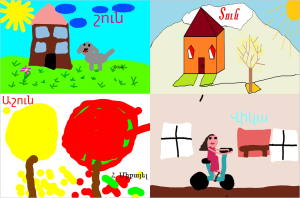 Իմ բառադարանըԱռաջին դասարանցիների բառուսուցմամբ փաթեթԲառաշարքերն են՝ՍարՏունՇունՄուկ, կատուԼուսինՆոր տարիԾառ, տոնածառՉիր, չամիչՁմեռ, ձյուն, փաթիլԵսԻմ ընտանիքըԴդումՄեղուՊապն ու շաղգամըԻմ դպրոցըԲզեզի դպրոցըԷս էն էԽխունջՀավ, ճուտՕր, օրացույցԺամ, ժամացույցԲարև, արևԿոնֆետի անձրև  սար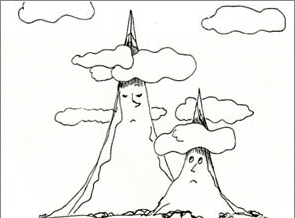  Սս  	 Աա	ՐրՀովհաննես ԹումանյանԱմպն ու սարըՈտանավորում գտի՛ր սար բառերը և ընդգծի՛ր կանաչով: Գտի՛ր ամպ բառերը և ընդգծի՛ր կապույտով:Ամպը եկավ նստեց սարին,
Նստեց սարի սուր կատարին:
- Լսի՛ր, պապի, ասավ նրան,
Լավ օրերդ անցան, կորան.
Խիստ սոսկալի
Ցուրտ է գալի:
Ասավ, գնաց:
Սարը կամաց
Մտավ սպիտակ
Վերմակի տակ:Գրի՛ր բառեր, որոնք սկսվում են ս, ա, ր տառերով:Ս - _____________________________________________________________________________Ա - _____________________________________________________________________________Ր - _____________________________________________________________________________Կարդա՛ և լրացրո՛ւ բաց թողած տառերը: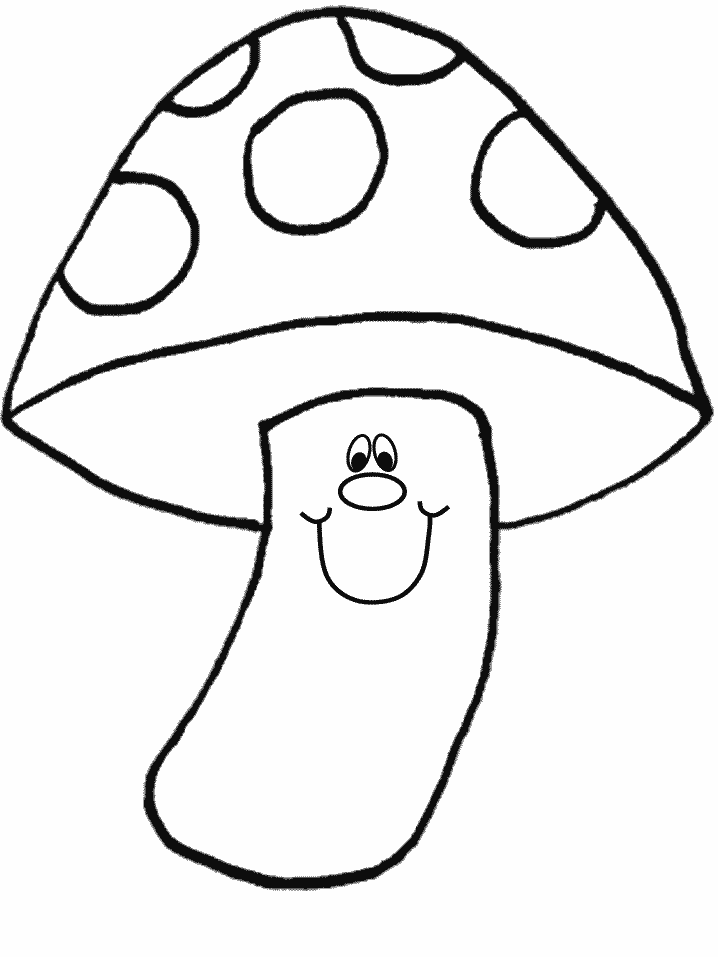 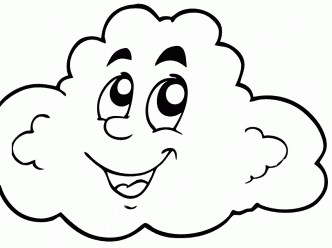 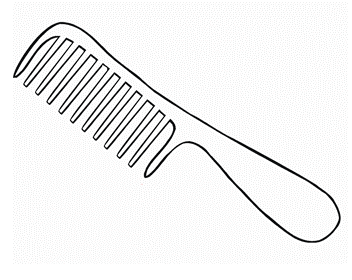 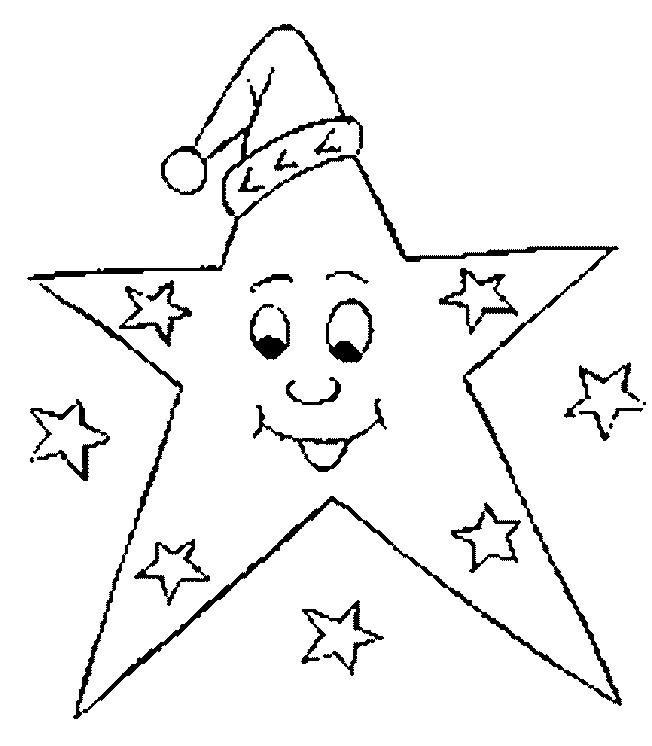 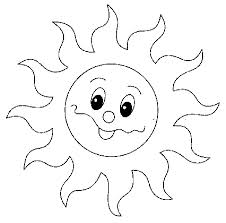 Մեծատառերը ներկի՛ր կարմիրով, իսկ փոքրատառերը ներկի՛ր դեղինով: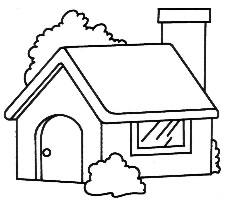   տուն    Տտ  	                      Ու ու					    ՆնԼրացրո՛ւ բաց թողած վանդակները: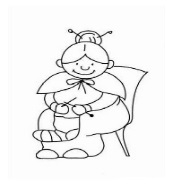 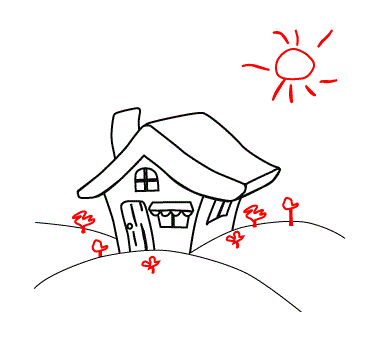 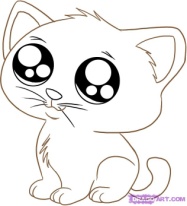 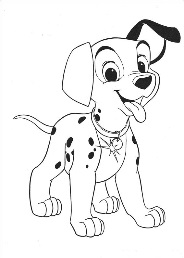 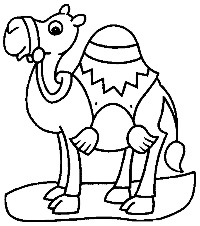 Յուրաքանչյուր տառի տնակում գրի՛ր այն բառերը, որոնք ապրում են այդտեղ:	Արի՛  բառակապակցություններ կազմենք  ու կարդանք:սուտ	    սուր                                                                          շուն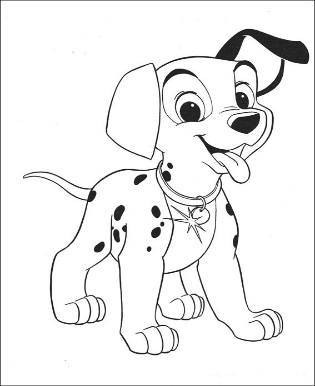 ՇշՅուրաքանչյուր նկարին միացրո՛ւ իր անվանումը, իսկ պակասող պատկերը նկարի՛ր: Տե՛ս օրինակը: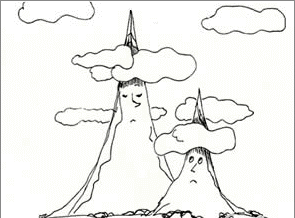 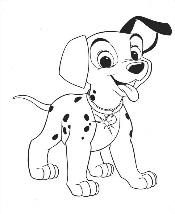 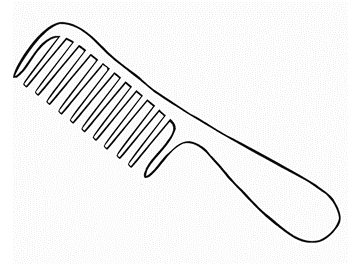 շուն			 տուն		 սար		աշուն			սանրԳրի՛ր և նկարի՛ր բառեր, որոնց մեջ ապրում է շ տառը:Կարդա՛ և անունները դասավորի՛ր իրենց տեղերում:Արա, Սուսան, Շուշան, Աննա, Նանա, Անուշ, Արուս: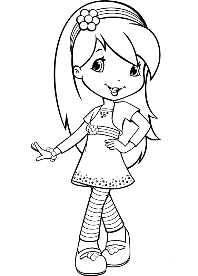 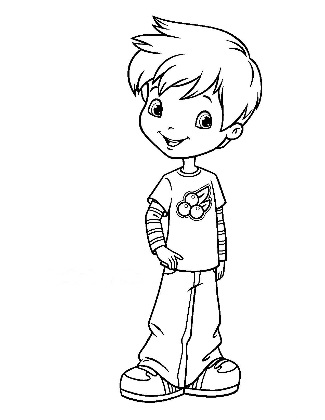 Նկարի՛ր շատախոսություն ու պատմի՛ր նկարի՛դ մասին:մուկ                        կատու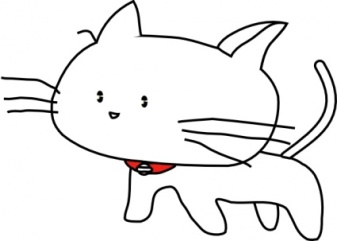 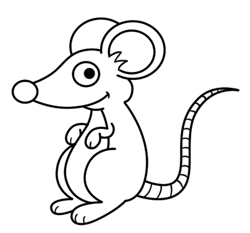    Մմ	  Կկ        Գրի՛ր բառեր, որոնց մեջ ապրում է մ տառը:				                    Գրի՛ր բառեր, որոնց մեջ ապրում է կ տառը:Կարդա՛ և լրացրո՛ւ բաց թողած տառերը: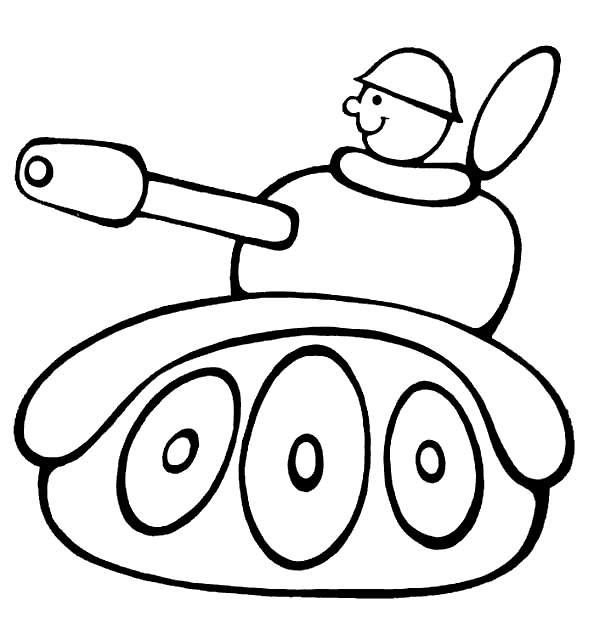 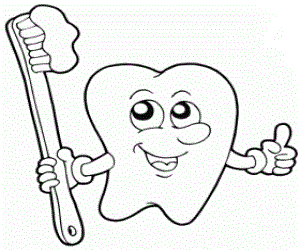 Ընդգծի՝ր մկնիկ և կատու բառերը: Նկարի՝ր այնքան մկնիկ և կատու, որքան այդ  բառերից կան ոտանավորում:Մուկն ու կատունՄկնիկ, մկնիկ,Շեկիկ-մեկիկ,Կատո՜ւն, կատո՜ւն,Տուտիկ կանի,Ուտիկ կանի,Ո՜ւ-ո՜ւ-ո՜ւ…Տուտիկ կանի, Ուտիկ կանի,Ո՜ւ-ո՜ւ-ո՜ւ… լուսին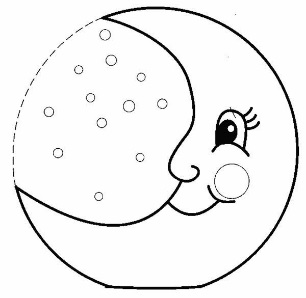 Լլ	                          Գրի՛ր բառեր, որոնց  մեջ  ապրում է Լ-ն:	            Իի                    Գրի՛ր բառեր, որոնց մեջ ապրում է Ի-ն:Կազմո՛ւմ ենք բառակապակցություններ ու կարդո՛ւմ ենք:սիրուն	ամուր Բառերի խառնաշփոթ է: Արի կարդա՛նք ու բառերին տեղավորենք իրենց տեղերում:սար      ուր          կա           տատիկ        ուս          կուտլար       լուր         արի         մկրատ         շատ       կարասկար       սուր        տար       լուսին      մասուր  կարկուտԿարդո՛ւմ ենք ու նկարո՛ւմ:Սարի ուսին սիրուն լուսին:Սիրուն լուսին սարի ուսին:Իսկ հիմա՝ այսպես:Լուսնի ուսին սիրուն լուսին:Ուսի ուսին սարի լուսին:   Նոր տարի					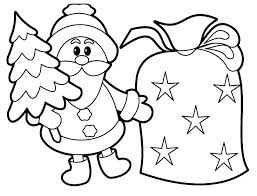          տոն                    Ոո	                              Գրի՛ր բառեր, որոնց մեջ ապրում է ո տառը:Անվանի՛ր բառերը և լրացրո՛ւ վանդակները: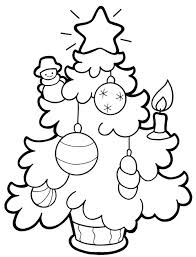 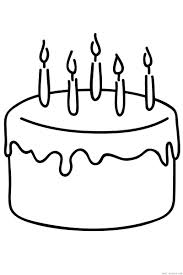 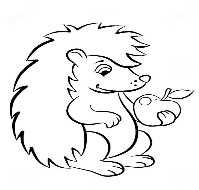 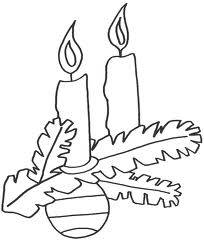 Դասավորի՛ր տառերը և ստացի՛ր բառեր:շ, ի, կ, ո, կ                     ու, կ, ի, շ                շ, կ, ն, ի                  ս,  ր, ի, տ                   ր, ն, ո                  ս, ի, մԿազմի՛ր բառակապակցություններ:սիրուն  	կարմիր նոր 	տոնՆկարի՛ր ու գրի՛ր բառեր, որոնք կապ ունեն Նոր տարվա հետ:  ծառ      Ծծ Ռռ    տոնածառ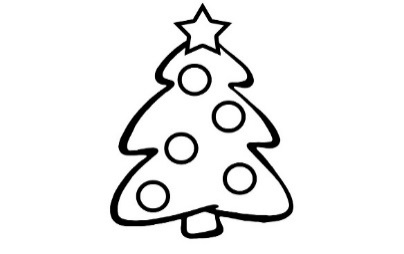 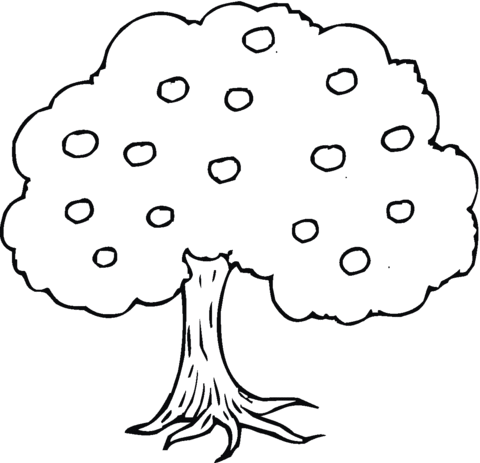 Լրացրո՛ւ բաց թողած տառերը: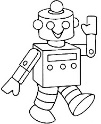 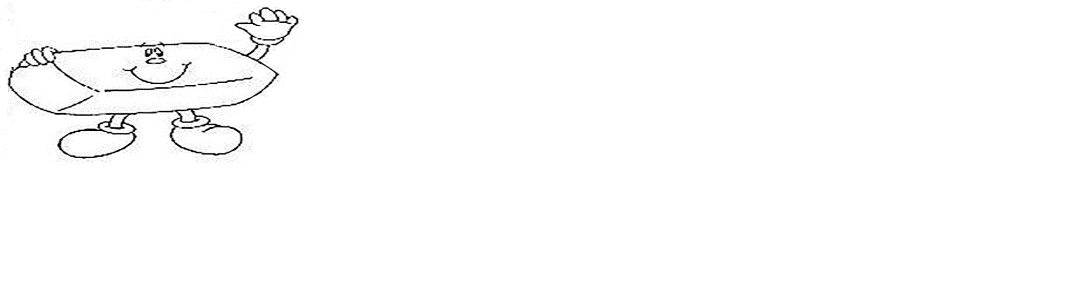 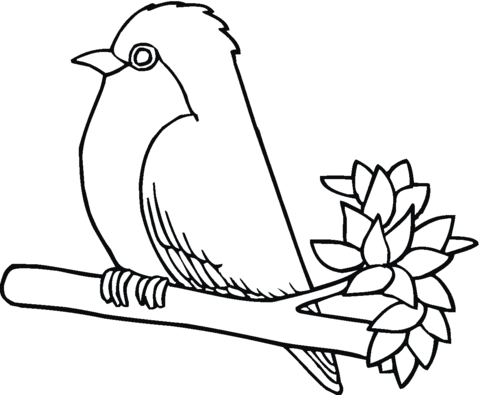 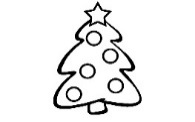 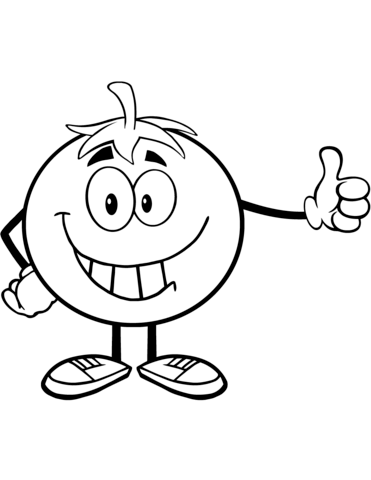 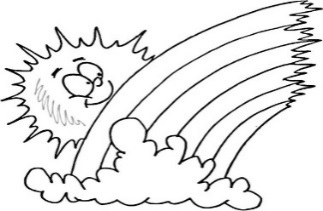 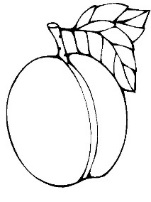 Կազմի՛ր բառակապակցություններ:										Կարդա՛ և նկարի՛ր:	Ծուռ ծառին ծիտ կա:ծուռ Նկարի՛ր ծաղրածու Ծ-ին ու ռոբոտ Ռ-ին: Նրանց մասին փոքրիկ պատմություն հորինի՛ր:   Ռչիր ու չամիչ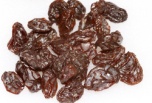 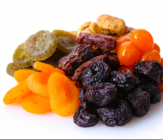          ՉչԼրացրո՛ւ բաց թողած վանդակները:							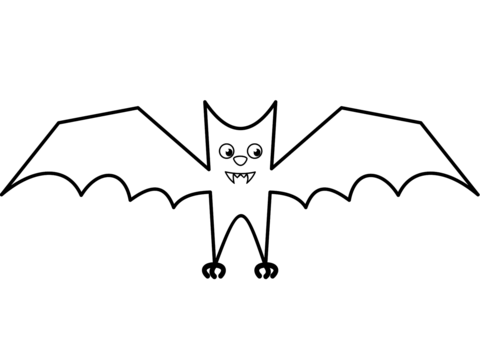 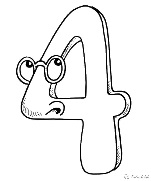 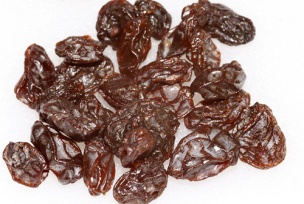 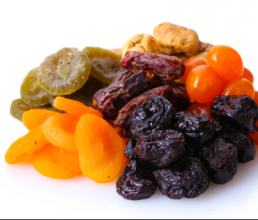 Կազմի՛ր բառակապակցություններ:չոր ________________________	կանաչ ______________________    մեծ _______________________      չար _______________________Կարդա՛ և շարունակի՛ր լրացնել:								Շարունակի՛ր ըստ օրինակի:Ատամ, ատամ, ա՛յ ատամ,						կա - չկաՉիր ու չամիչ քեզ կտամ:							կար - _____________													ունի - _____________Ատամ, ատամ, ա՛յ ատամ,						ուներ - __________________________________  քեզ կտամ:			       այո - ______________													Նկարի՛ր չարություն, որ չանես:_______________________________________________________________ քեզ կտամ:ձմեռՁձԼրացրո՛ւ բաց թողած տառերը: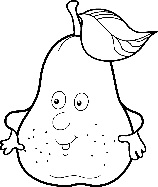 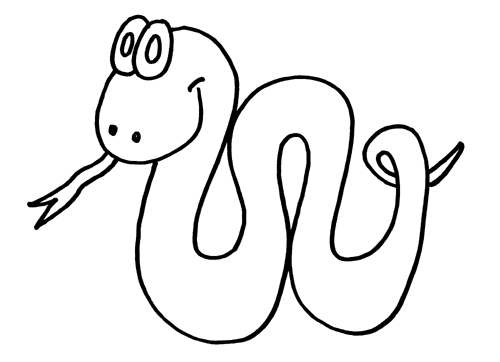 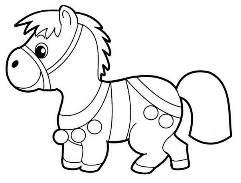 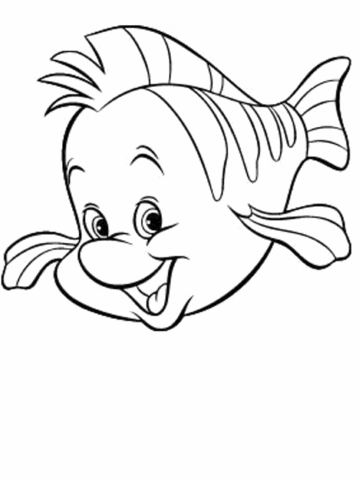 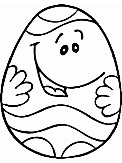 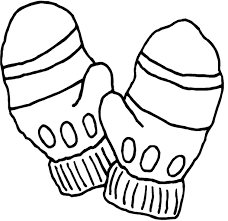 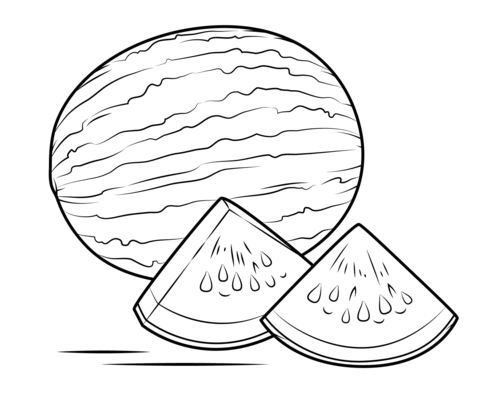 ձյուն  ՅյԼրացրո՛ւ բաց թողած տառերը: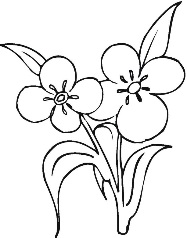 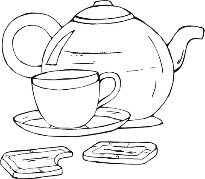 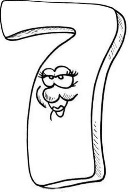 Շարունակի՛ր ըստ օրինակի:ձ – ձյուն			ա - ________________մ – ________________			շ - _________________ե – ________________			ու - ________________ռ - ________________			ն - _________________փաթիլ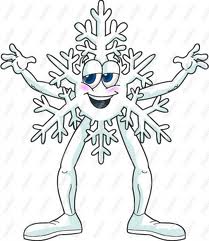 Փփ     ԹթԼրացրո՛ւ դատարկ վանդակները: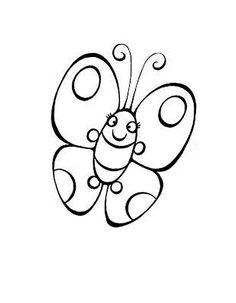 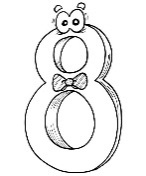 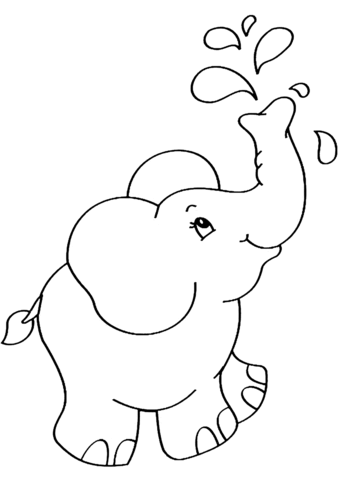 Կազմի՛ր բառակապակցություններ:							         Գրի՛ր, թե ի՞նչ ստացվեց:	տու  __________________փափուկ									կա	մար  _________________	րաս ___________________ԵսԵեԼրացրո՛ւ բաց թողած տառերը: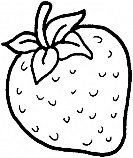 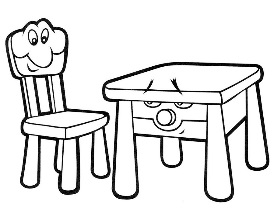 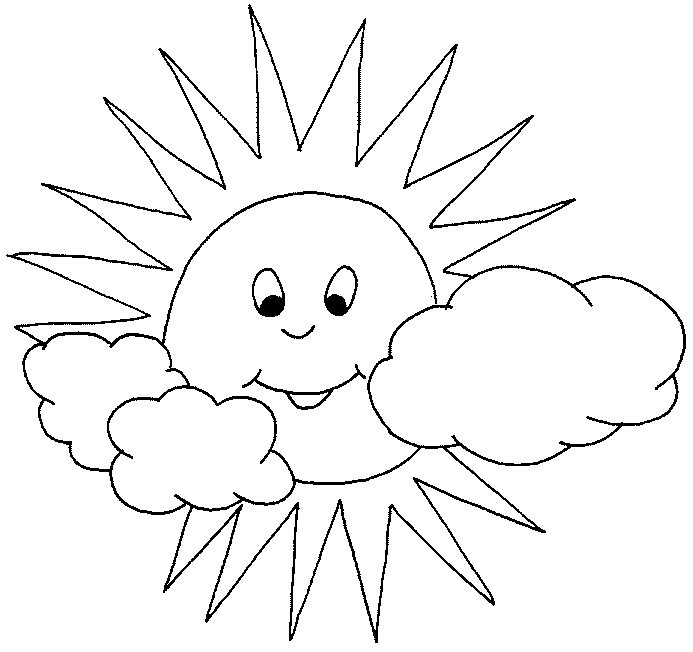 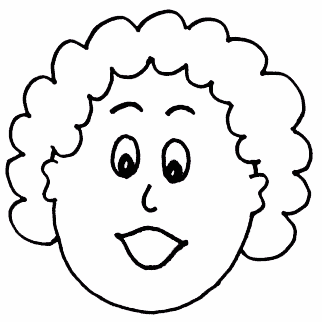 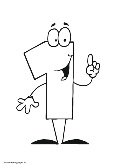 Միտքը շարունակի՛ր:Ես սիրում եմ __________________________________________ 	Ըը					ՔքՆկարի՛ր քո ընտանիքը:  Լրացրո՛ւ բաց թողած վանդակները: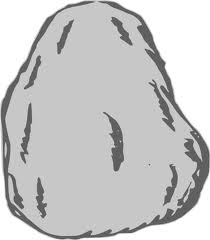 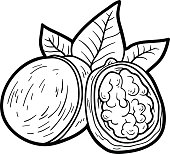 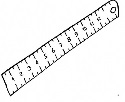 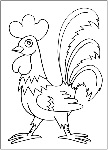 Իմ ընկերը 	Ամեն անգամ բաց թողած վանդակում  ք գրի՛ր և կարդա, թե ինչ ստացվեց:					                    Կարդա՛ և գրի՛ր, թե ինչ ստացվեց:			             տիտ  ____________________                                                  սուր _____________________                              մա               նուկ _____________________                                                                                    ծուն ______________________	                                                   նուշակ ___________________
												     Կարդա՛ և քամի  բառը ընդգծի՛ր:		                                           Հովհաննես ԹումանյանՔԱՄԻՆ— Ո՜ւ-ո՜ւ-ո՜ւ...
Քամին է, քամին,
Տես անզգամին.
Բերան չունի՝ փչում է,
Թևեր չունի՝ թռչում է,
Ձեռքեր չունի՝ քաշում է,
Իմ փոքրիկին քշում է։
Կորի՛, դու քամի,
Անպիտան քամի։
Մի վախի, ջանիկ,
Փեշս պինդ բռնի,
Ես թող չեմ անի,
Քամին քեզ տանի։ Կազմի՛ր բառակապակցություններ:________________ քամի                                                                        ________________ քամի ________________ քամի                                                                                                                                                                        Շարունակի՛ր:Քամին ունի ________________________:Քամին չունի _________________________ :դդում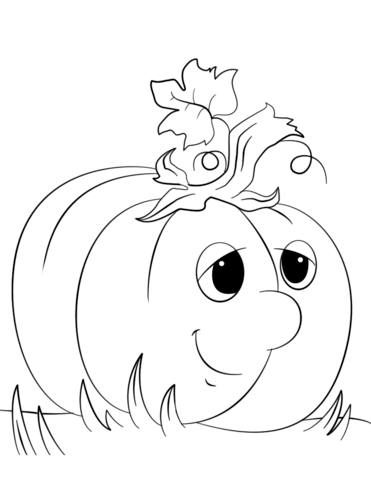 ԴդԼրացրո՛ւ բաց թողած վանդակները: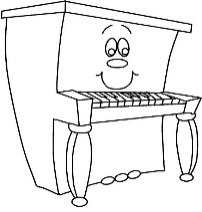 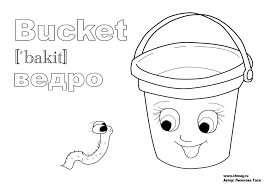 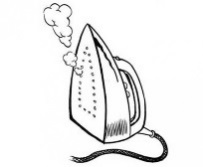 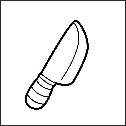 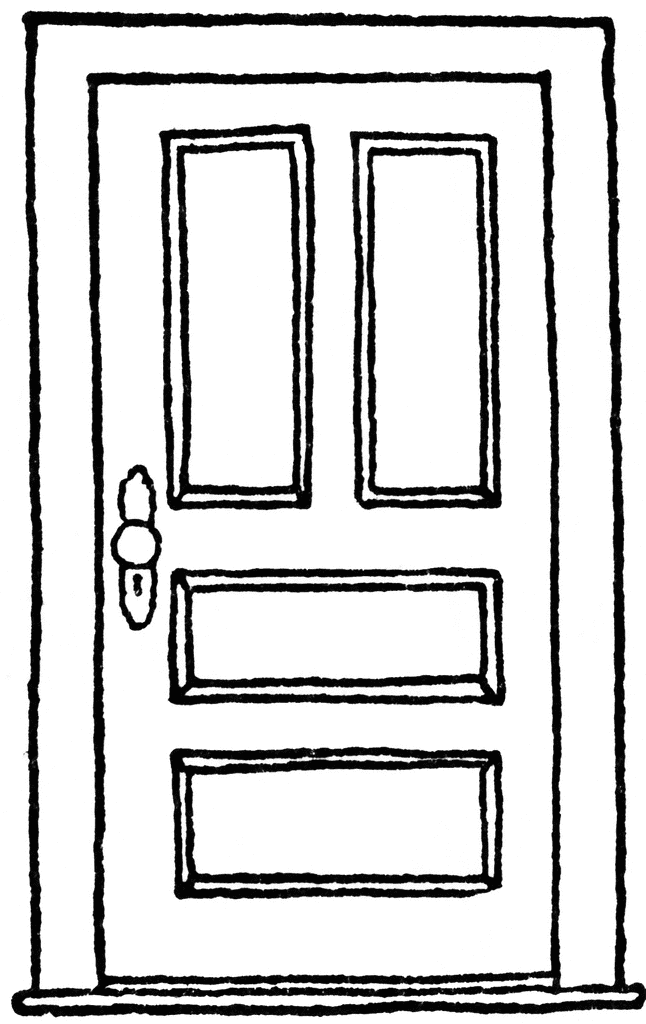 Կարդա՛ և գրի՛ր, թե ի՞նչ ստացվեց:							Կազմի՛ր բառակապակցություններ: 	ուր ____________________							սուր  __________________________________թ	ութ ___________________							            ամուր  _________________________________	աս ____________________							փափուկ  ________________________________	ան	__________________							կարմիր  __________________________________	աթ ___________________							              երկար  ___________________________________մեղու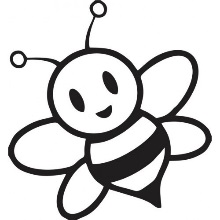 Ղղ 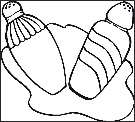 Լրացրո՛ւ բաց թողած վանդակները: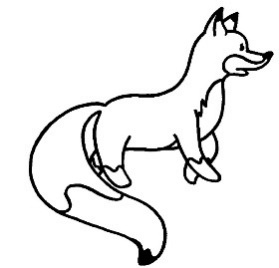 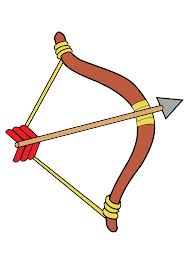 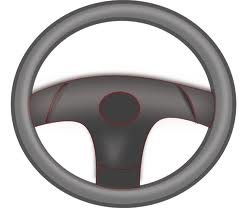 Կազմի՛ր բառակապակցություններ: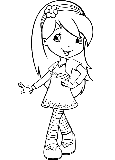 դեղին _______________________կարմիր_______________________կանաչ_________________________Կարդա՛ և գրի՛ր, թե ինչ ստացվեց:		տու	__________________						ղիկ ________________		տակ __________________				ծա					կա		մար __________________						փիկ ________________				րաս __________________						թիլ  _________________		նաչ ___________________				փա												փուկ  _______________Ամեն անգամ բաց թողած վանդակում գրի՛ր ձ և կարդա, 		                                                                                                                                             թե, ինչ ստացվեց:										                                                                                                 Շարունակի՛ր ըստ օրինակի:                   										 մ - մկրատ                                                                                                             ե - ______________________    	 ղ _______________________	ու - ______________________Պապն ու շաղգամըՊպ 					ԳգԼրացրո՛ւ բաց թողած վանդակները: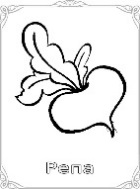 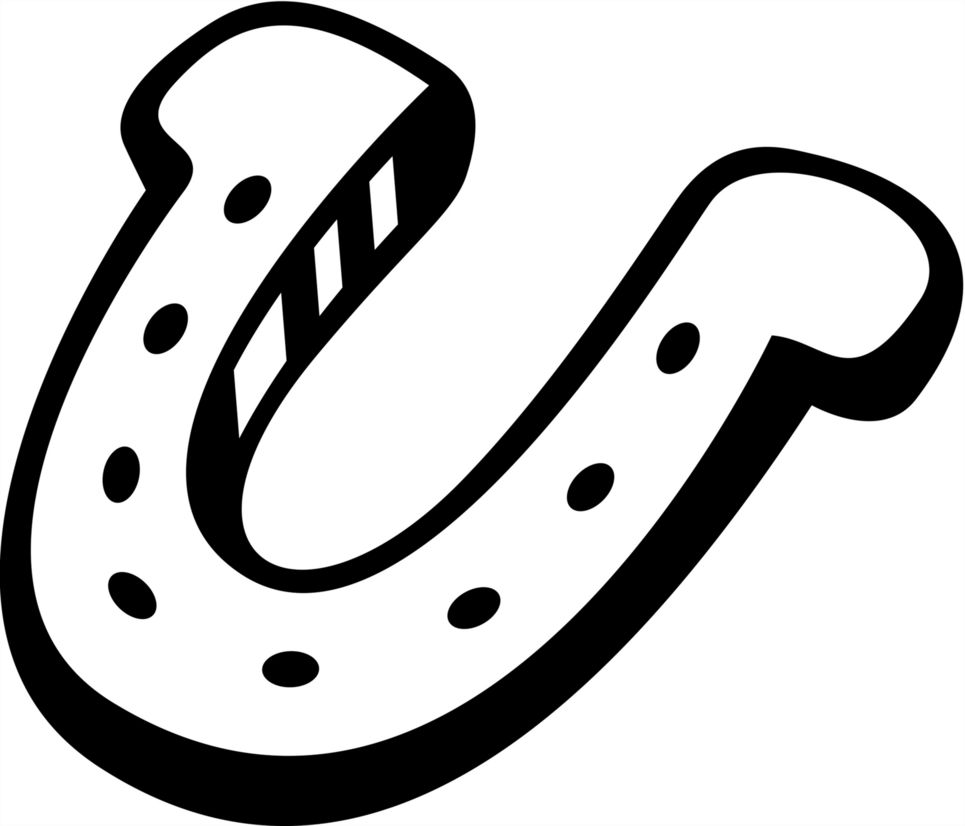 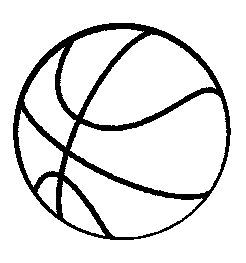 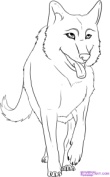 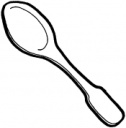 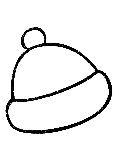 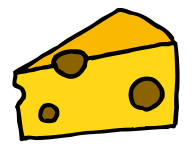 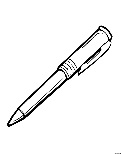 Բաց թողած վանդակներում գրի՛ր պ և կարդա, թե ինչ ստացվեց:			                                                                                                       Շարունակի՛ր:                                                                                 գ - ________________________                                                                                 ա - ________________________                                                                                  ր - ________________________                                                                                ու - _______________________                                                                                ն - ________________________   Իմ դպրոցը ՑցԼրացրո´ւ դատարկ վանդակները: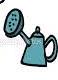 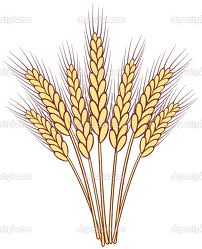 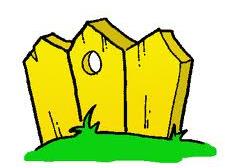 Շարունակի՛ր ըստ օրինակի:մեծ  –   փոքր         գիշեր - ______________      լայն - _____________      տաք - ____________Լրացրո´ւ նախադասությունները:Իմ դպրոցը -----------------------------------------------------------------------------------------------:Իմ ուսուցիչը ----------------------------------------------------------------------------------------------:Իմ    ընկերները ____________________________________________________________________________:Բզեզի դպրոցը      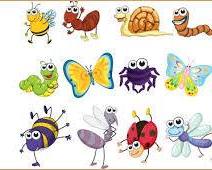 Բբ                              ԶզՇարունակի՛ր:Վարպետ Բզեզի սաներն են ------------------------------------------------------------------------:Կարդա՛ և նկարի՛ր:Վարպետ Բզեզն ամռան մի օրԴպրոց բացեց մեծ ծառի տակ:Շարունակի՛ր:բ_______________________			        դ _______________________զ _______________________			պ _______________________ե ________________________			ր ________________________զ _______________________			ո ________________________						ց ________________________Էս էն էԷէ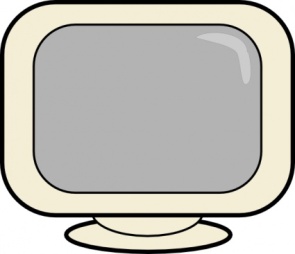 Լրացրո՛ւ բաց թողած վանդակները: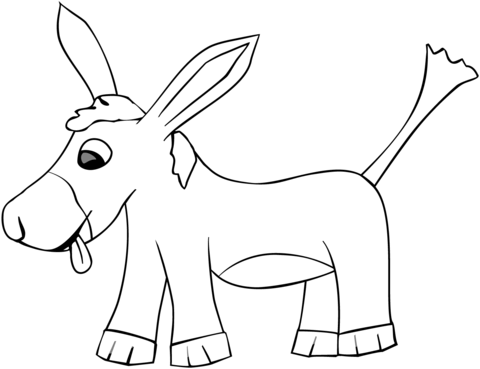 Ե = յ + է_______________________	                  _______________________	______________________________________                         _______________________				_______________Շարունակի՛ր: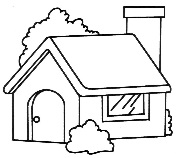 Էս էն տունն է:------------------------- ցորենն   ---------:---------------------------------------------------------------------------------------------: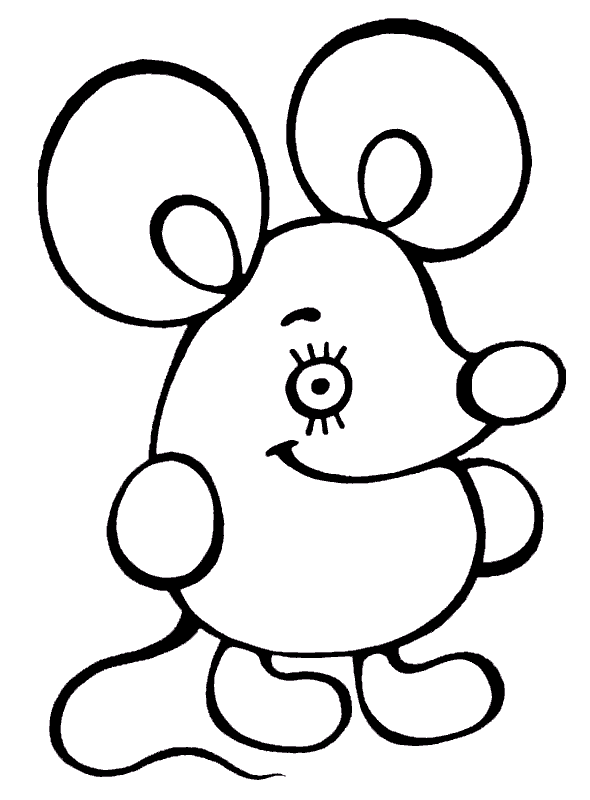 ----------------------------------------------------------------------------------------------: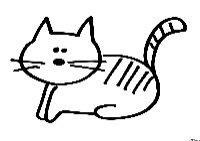  ----------------------------------------------------------------------------------------------: 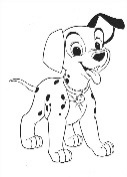 ______________________________________________________ :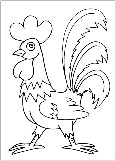  Խխ          Խխունջ        Ջջ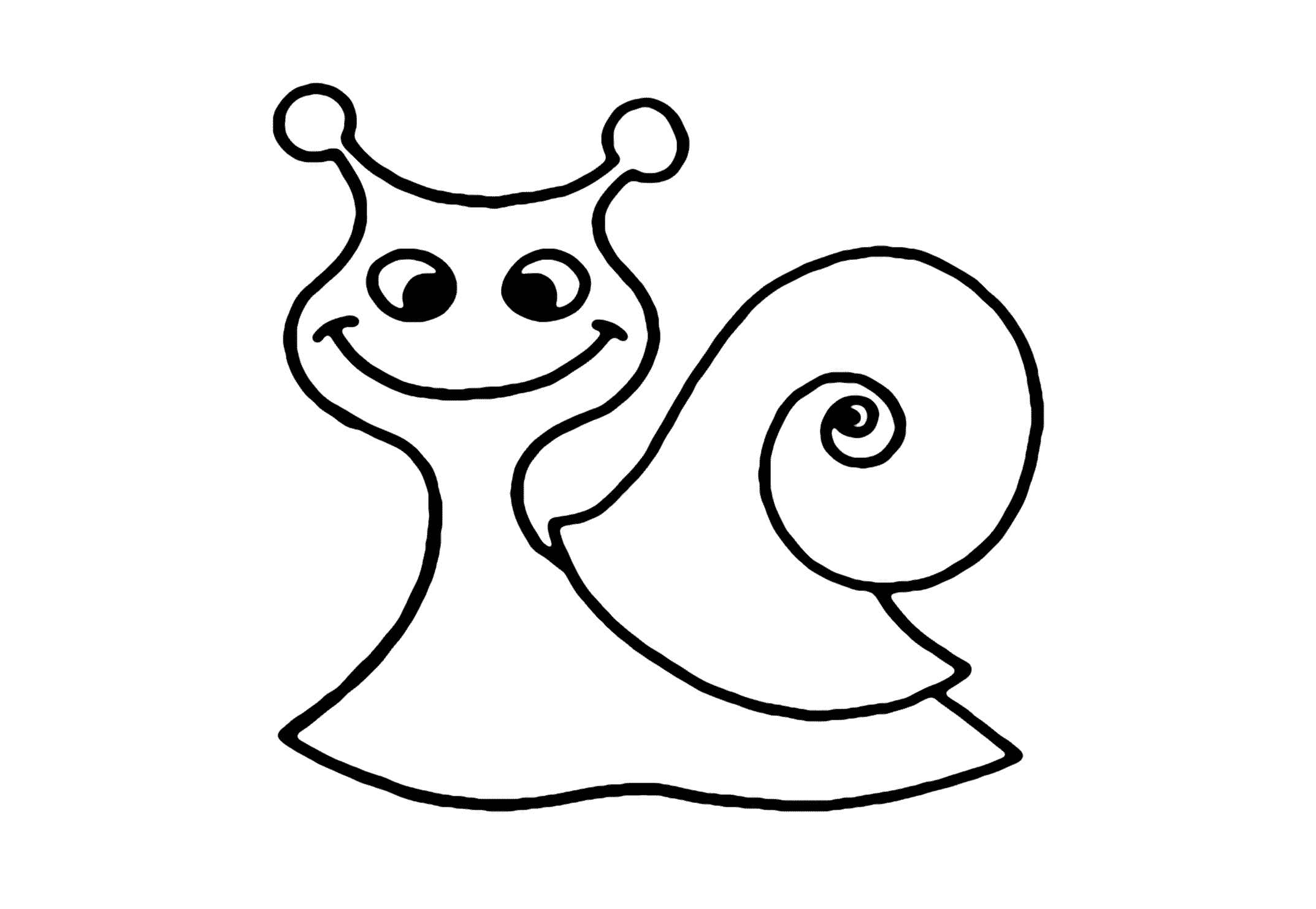 Նկարի՛ր բառեր, որոնք ապրում են խ տառի աշխարհում:                          Նկարի՛ր բառեր, որոնք ապրում են ջ տառի աշխարհում:Կարդա՛: Առաջին հատվածը նկարի՛ր, իսկ երկրորդ հատվածում բառերն առանձնացրու ու գրի՛ր:Խխո՛ւնջ խանում,Խխո՛ւնջ խանում,Պոզդ ինչո՞ւԴուրս չես հանում:Խխո՛ւնջխանում, _______________________Խխո՛ւնջխանում, _______________________Տանդմենակ          _______________________Ի՞նչեսանում:Լուծի՛ր խաչբառը: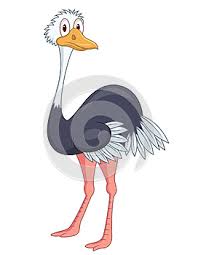 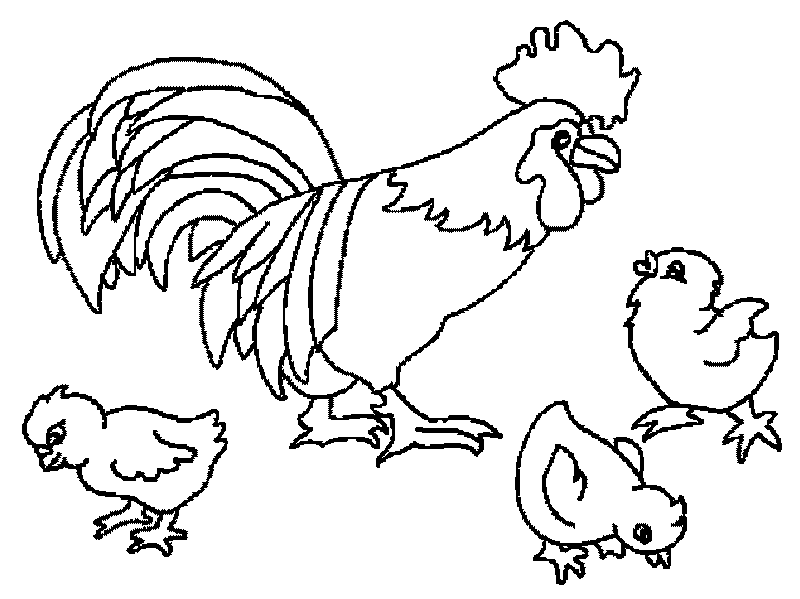 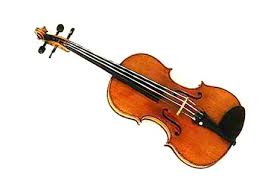 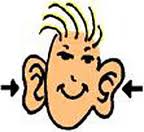 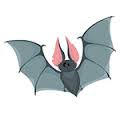 Գրի՛ր բառեր, որոնք ապրում են այս տնակներում:հավ, ճուտՀհ											ՎվՆկարի՛ր բառեր, որոնք ապրում են հ-ի աշխարհում:                          Նկարի՛ր բառեր, որոնք ապրում են վ–ի աշխարհում:  Ճստիկ - Ճուտիկ     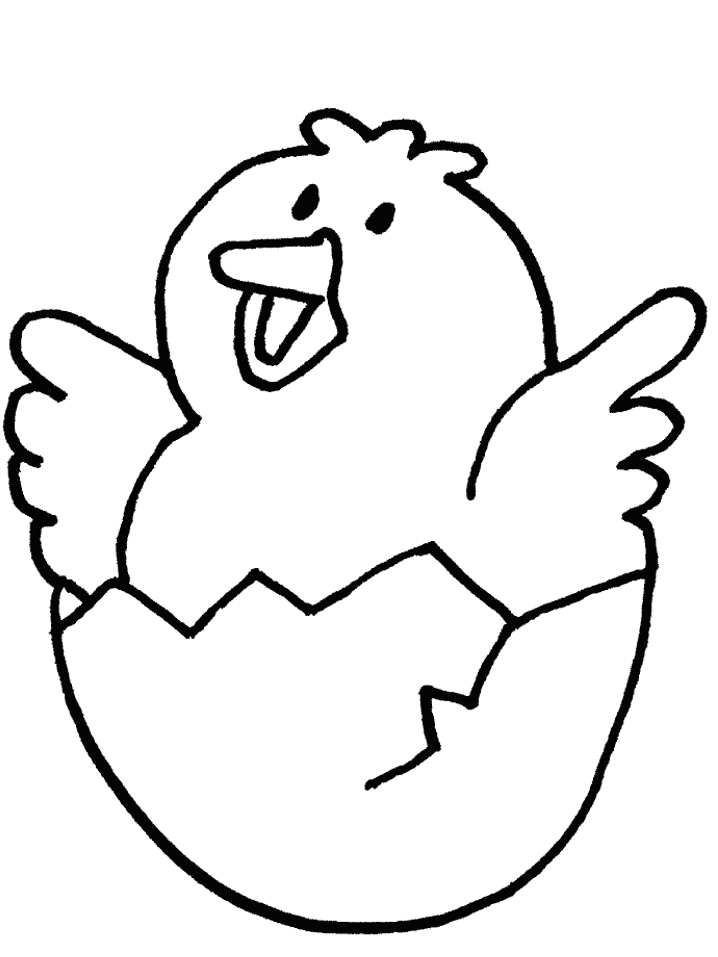 Շարունակի՛ր ըստ օրինակի.հավ –                   ճուտ                                                        արջ - ---------------------------------ոչխար –               գառ                                                         այծ - ----------------------------------կով - ------------------------------                                       ձի - -------------------------------------Կարդա՛ և նկարի՛ր:Ճստիկ- ճուտիկը մի օր մտնում է  պարտեզը, որ քուջուջ անի: Մեկ էլ հանկարծ թփից մի վարդ է պոկվում, ընկնում է պոչին: Ճստիկ- ճուտիկը վախեցած դուրս է փախչում: Վազում է վազում, հասնում է Հավիկ- Մարիկին: օր         Օօ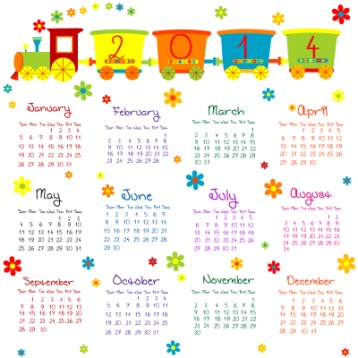 օրացույց         Բաց թողած վանդակներում գրի՛ր օ և կարդա՛, թե ինչ ստացվեց: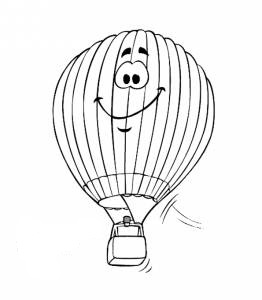 Կարդա՛ և շարունակի՛ր:Մի օր օդապարիկը թռավ երկինք ու ______________________________ժամ			           Ժժ												ժամացույցԼրացրո՛ւ վանդակները: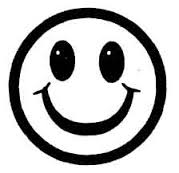 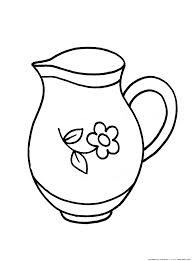 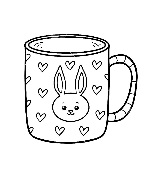 Բառերն առանձնացրո´ւ և ստացի´ր նախադասություն:Ժամանակըոսկիէ:  _________________________________________________________________Բարև, արև 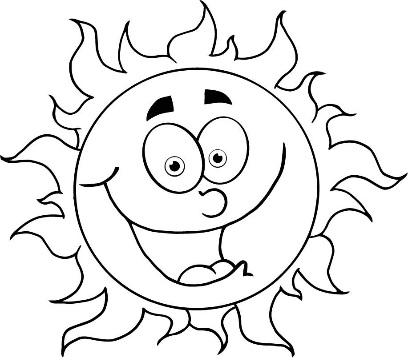 և, ԵվԲաց թողած վանդակներում գրի՛ր և ու կարդա՛, թե ինչ ստացվեց:                                                                                       և = յ + է + վԳուշակի՛ր հանելուկի պատասխանը:Մի աման ներկ,Աշխարհ կներկի:  ______________                            Ինձ նայես,Աչքերդ կծակեմ: ____________Արի՛ նամակ գրենք արևին:							Նամակ արևին     Բարև, _______________________________ արև: Դու նման ես ______________________: Ես քեզ ուզում եմ ասել, որ _______________________________________________________:	Արևի հասցեն՝ քաղաք _________________________փողոց  ____________________________տուն ______________________________կոնֆետի  անձրև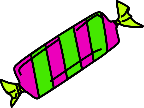                ՖֆԳրի՛ր, թե ինչ է: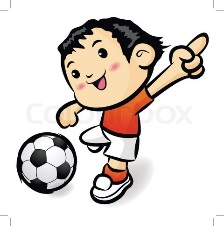 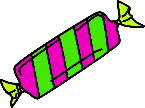 Իսկ հիմա արի՛ կարդանք:Կոնֆետի անձրևըՄի անգամ քաղաքում կոնֆետի անձրև էր գալիս: Կոնֆետները կարկուտի նման էին, բայց սպիտակ չէին, այլ գունավոր՝ կարմիր, կապույտ, կանաչ:Գրի՛ր կոնֆետների գույները: _______________________________________________________________________________Մի տղա կերավ կանաչ կոնֆետն ու տեսավ, որ խնձորի էր: Մի ուրիշ տղա էլ կարմիրը փորձեց, ու պարզվեց, որ դա էլ ելակի էր: Ինչի՞ համ ուներ կանաչ կոնֆետը:Կանաչ կոնֆետն ուներ _______________ համ:Ինչի՞ համ ուներ կարմիր կոնֆետը:Կարմիր կոնֆետն ուներ __________________ համ:Իսկ կապույտ կոնֆետը ինչի՞ համ կունենար:Կապույտ կոնֆետն ուներ __________________ համ:Շարունակում ենք կարդալ:Ինչքան էլ նրանք հավաքում էին, մեկ է՝ կոնֆետները չէին վերջանում, անձրևի պես թափվում էին: Քաղաքում իսկական տոն էր:Նկարի՛ր կարդացածդ հատվածը:Շարունակում ենք կարդալ:Քաղաքում մարդիկ սպասում են, որ երկնքից էլի կոնֆետներ կթափվեն: Բայց կոնֆետի ամպը էլ ոչ մի անգամ չի երևացել:Նկարի՛ր կոնֆետի ամպին:	Արի՛ նամակ գրենք կոնֆետի ամպին:Նամակ Կոնֆետի ամպինԲարև, Կոնֆետի ամպ ջան: Իմ անունը ________________________ է:  ________________________________________________________________________________________________________________________________մպևունկտղնկշղ23456ուրսարլուսինկարկուտզթծռեբղղջցօթթղքղԻմ ընտանիքը        զարրաայյլաաաամիուուուույյրիկվջիուայնյունմեռարատայտարան1.խ  խ ու ն     ջ2.  ջ3.     ջ4.  ջ5.     ջրդձրինակղակդաչուայսրԿեսրարբարտերանձրսթ